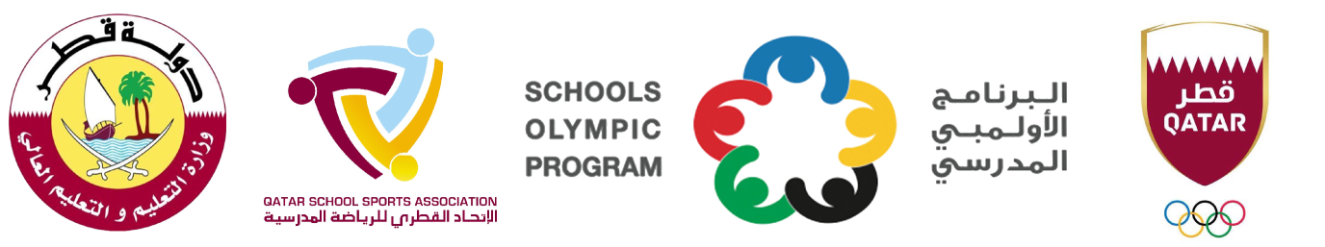 نتائج منافسات البرنامج الأولمبي المدرسي 2022 - 2023منافسة كرة السلة  للبنات المرحلة  الإعدادية التاريخ :04  /  01   /    2023         – يوم الأربعاء   - مدارس حكومي مركز :    لجنة رياضة المرأة القطرية      مالمجموعة 1 رقم المباراةالفريق 1الفريق 2النتيجةالفائز1المجموعة 1 1حفصة الإعدادية رفيدة الإعدادية 16 - 2حفصة الإعدادية2المجموعة 1 2الوجبة الإعدادية غرناطة الإعدادية 10 - 12غرناطة الإعدادية33الكرعانه المشتركة البيان الإعدادية 6 - 0الكرعانه المشتركة44موزه بنت محمد سودة بنت زمعة 18 - 2موزه بنت محمد55الجميلية المشتركة دخان المشتركة 8 - 4الجميلية المشتركة66قطر الإعدادية B3 - 0قطر الإعدادية